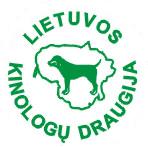 		KLASĖ / CLASSRegistracijos anketa pildoma kiekvienam šuniui atskirai. Registruojant šunis būtina pateikti kilmės dokumentų kopiją, kurioje yra įrašytas šuns savininkas ir jo adresas, nurodyti paskutinę LKD nario mokesčio mokėjimo datą. Registruojant šunis į darbinę arba čempionų klasę būtina pateikti atitinkamus sertifikatus. Jei sertifikatai pateikiami pasibaigus registracijai, šuo registruojamas į atvirą klasę.Please full entryform for each dog and send with attached copy of pedigree, copies of the championsship for champion class and working/trial FCI certificate for working class. Unless these documents dog will be registered in open class.Tauragės šunų mylėtojų klubas “LOJA”National Dogshows (CAC)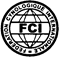 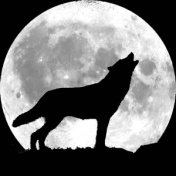          REGISTRACIJA / ENTRY FOR PARODOS DATA SHOW DATE2021.07.24.PARODOS DATA SHOW DATE 2021.07.25.ŠuniukųBabyMažyliųPuppyJaunimoJuniorAtviraOpenDarbinėWorkingČempionųChampionVeteranųVeteranŠuoMale KalėFemaleVEISLĖ            BREED VEISLĖ            BREED VEISLĖ            BREED VEISLĖ            BREED VEISLĖ            BREED VEISLĖ            BREED Šuns vardasName of the dogKilm. Dok. Nr.Pedigree No.SpalvaColourGimimo dataDate of birthIdentifikacijos  nr.                                                                      MICROCHIP No.                                                      TitulaiTitlesTėvasFatherMotinaMotherVeisėjasBreederSavininkasOwnerAdresasAdressTel./faks./e-paštasPhone/Fax/E-mailData/Date/DatumParašasSignature/UnterschriftParašasSignature/UnterschriftParašasSignature/Unterschrift